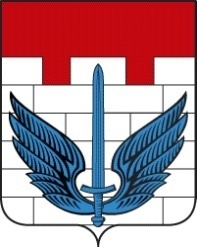 СОБРАНИЕ ДЕПУТАТОВ  ЛОКОМОТИВНОГО ГОРОДСКОГО ОКРУГАЧЕЛЯБИНСКОЙ ОБЛАСТИ     Р Е Ш Е Н И Е                          «  25  » декабря 2019 г. №  77-р	           п.ЛокомотивныйО внесении изменений в решение Собрания депутатов Локомотивного городского округа от 24.03.2011 года  № 46-р В соответствии с Федеральным законом от 07.03.2018 года № 56-ФЗ «О внесении изменений в отдельные законодательные акты Российской Федерации в  связи с принятием Федерального закона «О внесении изменений в отдельные законодательные акты Российской Федерации в части учета и совершенствования предоставления мер социальной поддержки исходя из обязанности соблюдения адресности и применения критериев нуждаемости», законом Челябинской области от 07.06.2018 года № 725-ЗО «О внесении изменений в некоторые законы Челябинской области», руководствуясь Уставом Локомотивного городского округа, Собрание депутатов Локомотивного городского округа  РЕШАЕТ:1. Внести в решение Собрания депутатов Локомотивного городского округа от 24.03.2011 года № 46-р «О назначении и выплате пенсии за выслугу лет муниципальным служащим Локомотивного городского округа» (в редакции решений Собрания депутатов Локомотивного городского округа  от 25.05.2011 года № 69-р, от 21.09.2012 года № 57-р, от 13.05.2014 года № 43-р, от 24.06.2014 года № 46-р; от 26.12.2016 года № 72-р) изменения:Раздел I «Общие положения» Положения  о назначении и выплате пенсии за выслугу лет муниципальным служащим Локомотивного городского округа дополнить пунктом 6-2 следующего содержания:«Информация о предоставлении дополнительных мер социальной поддержки граждан, проживающих на территории Локомотивного городского округа Челябинской области, размещается в Единой государственной  информационной системе социального обеспечения. Размещение и получение указанной информации в Единой государственной информационной системе социального  обеспечения осуществляется в соответствии с Федеральным законом «О государственной социальной помощи».»2. Настоящее решение подлежит опубликованию в газете «Луч Локомотивного» и размещению на официальном сайте администрации Локомотивного городского округа в сети «Интернет».3. Настоящее решение вступает в силу с 1 января 2020 года.Глава Локомотивного  городского округа					А.М.Мордвинов